                                     ........................................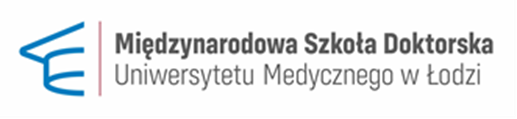 (Place, date)………..............................................(Name and surname)………………………………………..Personal identification no. /PESEL/........................................       Date of commencement of education at the International Doctoral SchoolStatementI hereby declare that *:□ I was awarded a secondary school-leaving certificate /a  diploma confirming completion of secondary education in the Republic of Poland□ I was awarded a secondary school-leaving certificate /a  diploma confirming completion of secondary education outside the territory of the Republic of Poland  ………………………………………………………………………………………   (country where the certificate / diploma was issued)    ………………………………………………………… (name of the educational institution that issued the certificate / diploma)………………………………………………………….(signature of the doctoral student)